	GROUPEMENT 5 : JEU ET TRAVAILProblématique possible : Le jeu et le travail s’opposent-ils toujours ?Champ et interrogations « couverts » par le groupement de textes : Peut-on jouer en travaillant ? Jouer peut-il être un travail ? Quelles sont les limites du jeu ?Document 1 Jeu et travail, une opposition pas si évidente… Extrait d’un article de Maude Bonenfant, chercheuseDocument 2 Extrait de « L’Argent », E. Zola, 1891 Saccard vante les mérites du jeu boursier.Document 3 Préface de « Joueur-né », Nolan Dalla, 2008 Stu Ungar est une figure mythique du jeu, joueur professionnel et génie du poker… Ce livre raconte son histoire et son ascension. Document 4 Serious Game Une vidéo sur les « jeux sérieux » au service de l’hôpital et des malades.Document 5 « Le jeu peut-il être sérieux ? Revisiter Jouer/Apprendre en temps de serious game », Gilles Brougère s’interroge sur « jouer » et « apprendre » dans le contexte du serious game. Document 6 Extrait de « Jouer pour être recruté » par Sarah Labelle & Aude Seurrat L’Oréal a développé un jeu de recrutement qui sélectionne des futurs stagiaires et de jeunes diplômés.Document 7 Les impasse de la gamification au travail, extrait d’un entretien avec Sébastien Genvo, chercheur et game designerDocument 8 Pôle emploi s’inspire du jeu télévisé « The Voice », lien vidéo vers un reportage du 20 heures de France 2, quand des demandeurs d’emploi se retrouvent face à un jury version « The Voice »…Document 9 Paris en ligne au bureau Extrait de Requiem pour un joueur, d’Erwan Le Bihan, pages 17 à 20. Le narrateur, Richard, travaille dans le service des ressources humaines d’une grande entreprise, à Paris.Document 10 Affichage SST (Santé Sécurité Travail) : Problèmes de jeu au travail Le jeu perturbe le fonctionnement des entreprises et des campagnes d’affichage sont parfois nécessaires.Document 11 Extrait d’une interview de M.Triclot, philosophe Travailler n’est pas jouer….Document 12 Le blog de Martin Vidberg, 22/12/2011 Balade à la campagne Martin Vidberg « dessine » l’actualité sur son blog avec des personnages en forme de de patates, et exprime le plaisir qu’il a à exercer sa profession.Document 13 Article du magazine Capital, « Vous bossiez, jouez au bureau maintenant ! » Le jeu pénètre l’entreprise pour stimuler les équipes, accroître les performances et libérer les énergies…Document 14 Les règles du jeu Documentaire de Claudine Bories et Patrice Chagnard, 2015 Pendant six mois, les coachs d’un cabinet de placement enseignent le comportement et le langage requis pour décrocher un emploi à des jeunes sans diplôme… A travers cet apprentissage, ce documentaire révèle l’absurdité de ces nouvelles règles du jeu.Document 15 Extrait Stupeur et tremblements, Amélie Nothomb, Livre de Poche, 2001 Les vexations subies par l’auteure dans une entreprise japonaise. Amélie pensait être traductrice, elle sera tour à tour postière, tourneuse de calendrier… Tout en s’inventant des jeux.Doc 16 Esclave du Travail, le jeu mobile qui ne chôme pas Un jeu téléchargeable sur son téléphone portable pour jouer à devenir le président d’une société coréenne… ou comment jouer à travailler !Document 17 Jeu des erreurs, UCCIANI DESSINS Faire de la prévention au travail tout en s’amusant.Document 18 Guerre et jeu vidéo, les dangereux rapprochements entre militaires et concepteurs de jeux vidéo. Extrait de la bande dessinée d’Edward Ross, Les mondes du jeuPROPOSITIONS COMPLEMENTAIRESVoir le document « Préparer les compétences d’écriture » dans ce même dossier sur le site académique. Des supports sont cités dans les « modèles » d’écrits argumentatifs proposés. Et une proposition d’exploitation de l’extrait de Requiem pour un joueur Document 1 Jeu et travail, une opposition pas si évidente… Extrait d’un article de Maude Bonenfant, chercheuse, « Les mondes numériques ne sont pas “virtuels” : l’exemple des jeux vidéo en ligne », Revue des Sciences Sociales, 45, pp. 60-67. L’ensemble du numéro est téléchargeable à partir du lien suivant : http://www.patrick.schmoll.fr/rss45.htmlL’opposition entre « jouer » et « travailler » n’est pas fondamentale, mais culturellement connotée […] et, aujourd’hui, cette opposition ne fait pas état des nombreux liens entre le jeu et le travail. Par exemple, plusieurs auteurs ont fait état du statut particulier des sportifs professionnels qui sont reconnus, par la majorité des discours occidentaux, comme des « travailleurs ». Il en va de même dans les jeux vidéo en réseaux où une professionnalisation des joueurs modifie le statut du jeu, comme si l’argent apportait une reconnaissance sociale à l’activité. Certains joueurs acquièrent un statut de « professionnel » (progamer) dans la pratique du jeu et certains sont même reconnus comme des stars dans le milieu. […] Plus encore, les joueurs développent des habiletés applicables en milieu de travail et certains employeurs constatent le développement de compétences utiles pour les postes qu’ils cherchent à pourvoir. Par exemple, la capacité au « multitâche » (multitasking) et les qualités de leadership et d’organisation requises pour coordonner un raid ou pour diriger une équipe, une guilde ou une alliance [nom des « équipes » de joueurs en réseau] sont transférables en milieu de travail. Même le modèle de guilde a été appliqué en milieu de travail : « convaincues que les jeux peuvent les aider à prospérer, certaines entreprises ont transformé des groupes de travail en guildes, ont récompensé les employés par des points d’expérience lorsqu’ils accomplissaient des tâches, leur ont donné des titres et des grades lorsqu’une guilde terminait un projet et ont présenté les objectifs à atteindre sous forme de quêtes » (Ward 2007). Ce journaliste de la BBC ajoute aussi que les mondes des jeux vidéo sont des lieux que certains milieux de travail privilégient : « cette convivialité [instituée par la pratique commune d’un jeu vidéo en ligne] a poussé plusieurs entreprises et organismes à considérer les mondes virtuels comme des endroits où les employés peuvent se rencontrer, échanger et continuer à travailler » (Ward, 2007). En fait, Scott Rettberg montre en quoi World of Warcraft, par exemple, est un « conte capitaliste » dont la morale stipule que ceux qui travaillent fort pourront gravir les échelons de la société et s’enrichir. Le système économique de World of Warcraft et sa logique de progression ne sont rien d’autre qu’une imitation de notre propre système.     « World of Warcraft est à la fois un jeu et une simulation qui renforce les valeurs des économies occidentales basées sur le marché. » Le jeu reproduit l’organisation occidentale du travail, ses valeurs, sa morale et ses méthodes. Le travail dans ce jeu est répétitif, hiérarchique et sans cesse récompensé si le joueur effectue les actions qu’il faut. Le temps consacré à atteindre des objectifs de plus en plus difficiles est considérable, car les joueurs passent des heures à améliorer l’équipement et les statistiques de leur avatar. La pratique finit par ressembler à du travail sérieux et exigeant, brouillant ainsi davantage les frontières entre travail et jeu.En outre, le système économique de ce jeu est basé sur les lois connues de l’offre et de la demande du marché. Ces lois s’appliquent autant à l’intérieur du jeu qu’à l’extérieur, puisque des joueurs vendent des items dans le jeu vidéo en ligne et à l’extérieur du jeu, en échange de devises. Il est possible de tirer profit de l’activité ludique :                      « aujourd’hui, des gens gagnent leur vie comme joueurs de jeux video en ligne massivement multijoueurs. » En Chine, des « ateliers de misère » (sweatshops) ont même été mis en place où les travailleurs doivent travailler plus de douze heures par jour, sept jour sur sept, pour pouvoir vendre leurs items acquis dans le jeu. Julian Dibbell, un journaliste reconnu du New York Times et qui s’intéresse aux technologies, aux jeux et aux communautés en ligne, écrit: « collectivement, ils emploient un nombre estimé de 100 000 travailleurs qui produisent l’essentiel des marchandises de ce qui est devenu un marché mondial de 1,8 milliard de dollars basé sur l’échange d’items virtuels » (données présentées en 2007).Document 2 Extrait « L’Argent », E. Zola, 1891Document 3 Préface de « Joueur-né », Nolan Dalla, 2008 Stu Ungar est une figure mythique du jeu, joueur professionnel et génie du poker… Ce livre raconte son histoire et son ascension.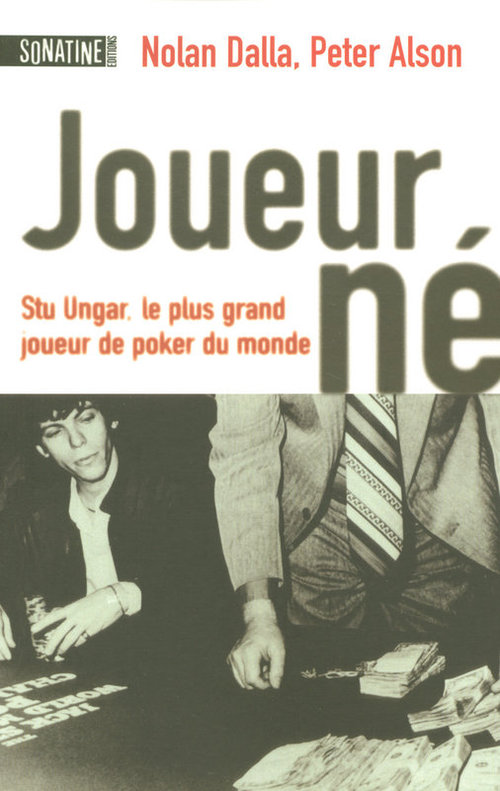 Document 4 Serious Game https://www.youtube.com/watch?v=plzX7_baCPA 2013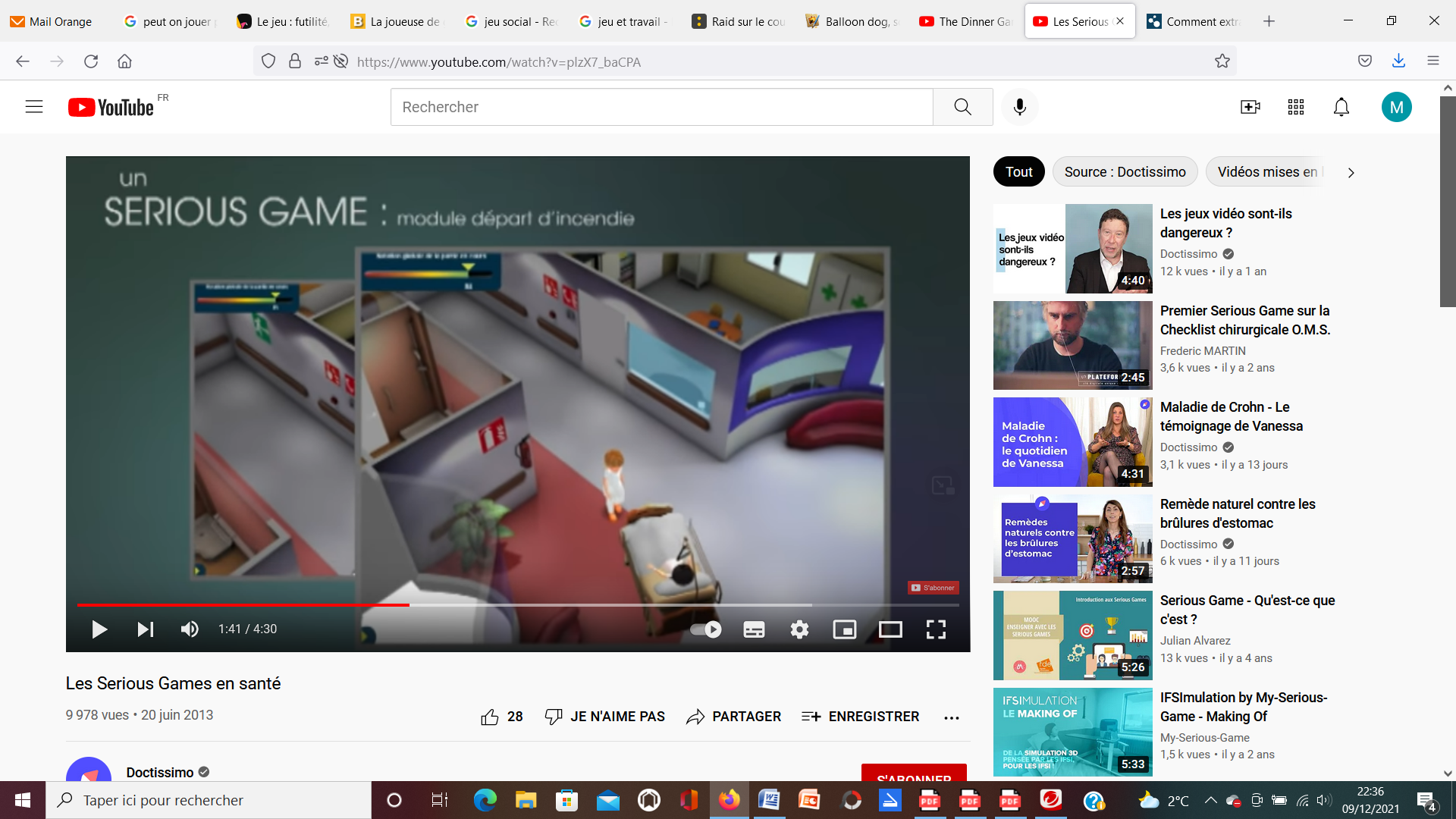 Document 5 Extrait « Le jeu peut-il être sérieux ? Revisiter Jouer/Apprendre en temps de serious game »                         Gilles Brougère, Université de Paris Nord, 2012Document 6 Extrait   « Jouer pour être recruté » par Sarah Labelle & Aude SeurratDocument 7 Gamification au travail, extrait d’un entretien avec Sébastien Genvo, chercheur et game designer, https://www.jefklak.org/la-gamification-cest-la-rationalisation-du-jeu-a-des-fins-capitalistes/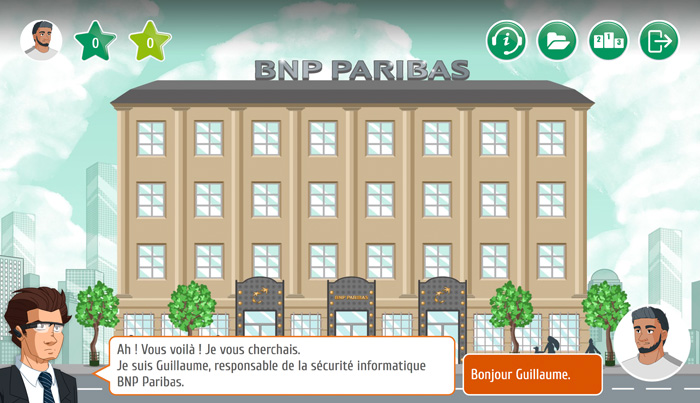 - Quels phénomènes le terme de « gamification » tente-t-il de recouvrir ?- Le mot vient initialement du marketing et a été employé à partir de la fin des années 2000 pour désigner l’utilisation de mécanismes et de technologies issus du domaine du jeu, en vue de les implanter dans des situations qui ne sont habituellement pas reconnues comme ludiques. C’est le cas par exemple des applications qui emploient des systèmes de points, de classement, de compétition et de récompenses dans le domaine de la formation professionnelle. Aujourd’hui, de plus en plus de grandes sociétés utilisent la gamification : suite à votre recrutement, on vous incite ainsi à vous connecter depuis chez vous à un jeu ressemblant un peu aux Sims, pour que vous puissiez découvrir l’univers de l’entreprise. Cela revient à faire de la formation hors du cadre du travail, à observer et surveiller chaque employé pour connaître son temps de connexion, mesurer sa connaissance de la marque et son degré de progression. BNP-Paribas, par exemple, a développé une application ludique afin de permettre à ses nouveaux employés de connaître le fonctionnement de ses différents départements. Dans un certain sens, on utilise clé en main des méthodes issues du monde du jeu avec l’idée qu’elles permettront d’« engager » l’utilisateur. […]Le cas de l’utilisation des jeux dans l’entreprise ne va pas de soi. Et pour cause : l’attitude ludique relève habituellement d’une posture volontaire, il est donc difficile de jouer en étant contraint. Or, quand la gamification est mise en place, elle est imposée aux acteurs : on ne demande pas à l’employé s’il veut faire un jeu pour se former, on lui dit simplement : « Tiens, un outil a été développé et on te le “propose” pour te former. »Document 8 Vidéo Recrutement : Pôle emploi s'inspire d'un jeu télévisé et crée la polémique, « 20 Heures » France 2 18/10/2018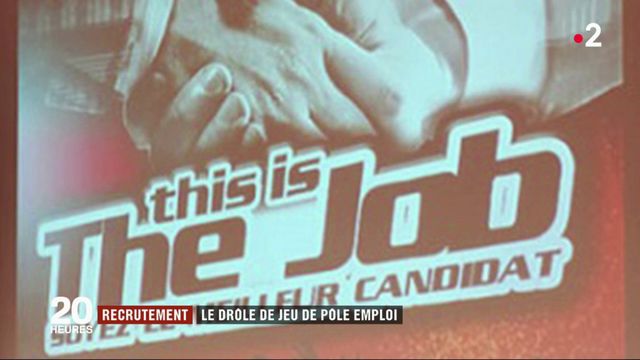 Document 9 : Paris en ligne au bureau (document proposé également dans le premier GT, support de cours plus loin).Extrait de Requiem pour un joueur, d’Erwan Le Bihan, pages 17 à 20. Le narrateur, Richard, travaille dans le service des ressources humaines d’une grande entreprise, à Paris.Un peu avant neuf heures, je me mets au travail, m’attelle au dossier « synthèse des entretiens annuels ». Il me reste un peu plus d’une semaine avant la dead line. Mais je serai, d’ici là, contraint d’assister à des réunions interminables, prévues de longue date. J’imprime le tableau des corrélations où s’affiche la photographie du moral des salariés, résultats des entretiens annuels bientôt projetés sur un graphique, sorte d’étalon du climat social qui règne dans chacune des régions où se ramifie notre réseau d’agences. C’est le document qui suscite, entre tous, l’intérêt des directeurs régionaux mais aussi d’une grande partie des cadres et des employés. Les commentaires fusent lors de la convention annuelle, l’occasion trop belle de railler les collègues de la région d’à côté, de se laisser aller à quelques saillies de racisme ordinaire. Il faut donc en vérifier les données avec soin afin que les diagrammes ne soient pas sujets à caution. La concurrence entre les directions régionales est féroce. Elles constituent un tremplin idéal pour les postes de la direction générale. J’ai du mal à me concentrer. Le tableau s’étale devant moi depuis une dizaine de minutes. Je n’ai pas rédigé une seule ligne d’analyse. Ce matin, les chiffres ne m’inspirent pas, une série de signes avec laquelle je ne me trouve aucune affinité. J’ouvre Google pour retourner sur le site de résultats sportifs découvert la veille. Des bannières publicitaires, sur la page d’accueil, m’intriguent. Je passe les heures suivantes à explorer les sites des annonceurs de ces pages de résultats sportifs. Je suis routé vers des sites de jeux, plus précisément de paris. Une offre d’une profusion hallucinante. Au fil de mes pérégrinations, je découvre que je peux miser sur l’évolution minute par minute du CAC 40, mais aussi sur un match de badminton ou de cricket à l’autre bout du monde. Ou sur le nombre de buts que marquera une équipe de football entre la quinzième et la trentième minute du match qui se jouera ce soir. Je peux parier sur le nom des buteurs mais aussi sur le fait qu’un joueur sera averti d’un carton jaune. Et sur la quantité finale de points d’un match de basket-ball, plus ou moins cent vingt points. Le champ semble infini. Ouvrir un compte sur un de ces sites est simplissime. Des bonus assurent le remboursement de la première mise en cas d’échec.Je me remets au travail mais ne réussis pas à me concentrer longtemps. Je ne risque rien puisque mon pari sera remboursé en cas de perte. Je fais un dépôt de trente euros sur le site qui se targue d’être le N° 1 des sites de jeux. Je mise sur la victoire d’une équipe de football roumaine, a priori favorite. Je peux regarder le match en direct. Sur l’écran, une petite fenêtre en haut à droite, je suis l’évolution du score en Roumanie, un pays que je ne connais pas, dans un stade où je ne mettrai jamais les pieds. Et tout va pour le mieux. L’équipe favorite remporte le match. J’empoche quarante-cinq euros, ma mise initiale plus quinze de gain. Je mise à nouveau, toute la somme. Cette fois en choisissant un pari combiné. Ce qui permet de multiplier les cotes et les gains potentiels. Mais aussi les risques de perdre. Si les résultats des trois matchs sur lesquels je viens de parier correspondent à mon pronostic, la mise sera multipliée par chacune des cotes. Mais il suffit qu’un des résultats s’avère différent du pronostic pour tout perdre. Je gagne cent quatre-vingts euros. Avant de quitter le bureau, je place tout ce que j’ai gagné sur un nouveau pari combiné. Sur le trajet du retour, je suis l’évolution des résultats à l’aide d’une application que je viens de télécharger. En sortant du métro, un match se termine. Le résultat ne correspond pas au pronostic. Je perds ce que j’avais gagné plus ma mise de trente euros.Je marche vers mon domicile dans un état second, grisé. La journée est passée à toute vitesse. Je n’ai pas senti l’ennui me gagner comme chaque jour après le déjeuner. Je n’ai pas non plus ressenti cette langueur vers dix-sept heures, répétitions, balbutiements et vertige. L’excitation provoquée par le jeu m’a électrisé. Le trajet du retour, ces bousculades dans les couloirs, ces mines renfrognées des heures de pointe, ne m’ont pas pesé autant qu’à l’ordinaire. Une ivresse aussi, dont je ne prends que lentement la mesure. J’ai bien sûr entendu parler des puissances d’internet, des rapports à l’ubiquité. Mais je ne les avais jamais éprouvées, ressenties aussi intimement. Cette après-midi, j’étais au bureau et ailleurs, au seuil d’un entre-monde. Dans le courant d’une vie parallèle où l’espace et le temps auraient changé de nature. Où la longue ligne droite effilée se serait densifiée par endroits. Une excroissance qui me donne le sentiment d’une dimension supplémentaire. La découverte d’une porte dérobée vers un horizon quis’étire au-delà des cloisons modulables où vient buter quotidiennement mon regard.Un autre extrait pourrait être proposé, pages 113-115 : lors d’une réunion à laquelle il assiste, gagné par l’ennui, le narrateur regarde à l’aide de son ordinateur portable un match sur lequel il a parié. Mais l’image se reflète sur la vitre derrière lui, visible des autres participants…Document 10 Affichage SST (Santé Sécurité Travail) : Problèmes de jeu au travail, https://affichagesst.caDocument 11 Extrait d’une interview de M.Triclot, philosopheDocument 12 Le blog de Martin Vidberg, 22/12/2011 Balade à la campagnehttps://www.lemonde.fr/blog/vidberg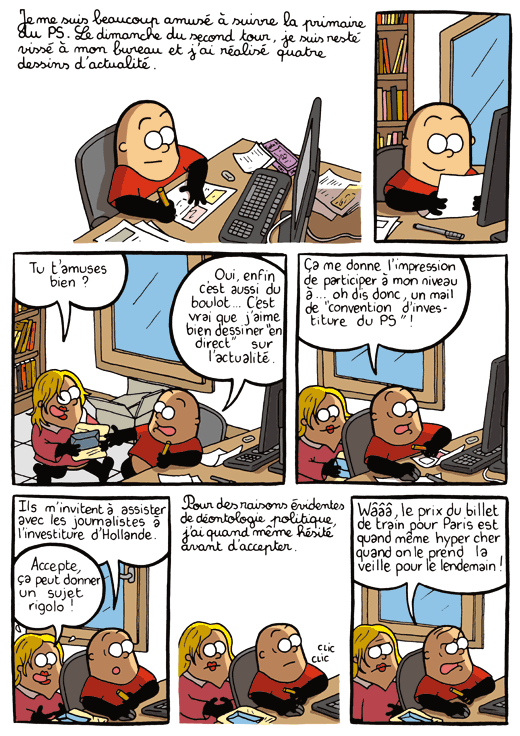 Document 13 Article « Vous bossiez, jouez au bureau maintenant ! », extrait d’un article de la revue « Capital », https://www.capital.fr/economie-politique/vous-bossiez-jouez-au-bureau-maintenant-1119209 Vous bossiez, jouez au bureau maintenant ! (version courte de l’article)Réunion à 10 heures pour une partie d'escape game. Treize cadres dirigeants d'une entreprise de médias découvrent leur mission auprès de Gilles Cormerais, cofondateur de Mystery Escape, à Paris, où se déroule l'expérience. «Vous devez libérer Marie», annonce d'un air sibyllin ce game master, suscitant un tombereau d'interrogations. Un responsable RH se lance : « Concrètement, vous nous enfermez dans une pièce et il se passe quoi ? » « Ils sont où, les indices ? » demande à son tour une chef de département. Tous sont un peu inquiets : pendant une heure, ils seront enfermés par équipes de trois à cinq et devront résoudre une série d'énigmes : décoder un message, repérer une trappe secrète, etc.Ce n'est pas une compétition, mais certains avanceront forcément plus vite que d'autres. « Ici, vous devez oublier la hiérarchie », prévient Axel Rosiefsky, cofondateur de Mystery Escape. Trop souvent, la partie est bloquée parce qu'un participant n'ose pas s'en sortir mieux que son chef ou parce que ce dernier a peur de perdre la face devant ses subordonnés. «Surtout, reprend Gilles Cormerais, communiquez entre vous, faites circuler l'information, exploitez les compétences de chacun.» En somme, tout ce que les entreprises attendent de leurs managers... Et c'est bien l'enjeu de cette expérience : aborder sous un angle inhabituel et concret les notions de collaboration, de travail collectif ou d'implication, le tout dans un environnement ludique.Un peu comme le fameux séminaire de saut à l'élastique ou l'atelier de cuisine entre collègues, mais en plus prenant. «Avec le jeu, vous êtes immédiatement dans le bain, il n'y a pas de temps d'adaptation», assure Marie-Laure Saillard, fondatrice de Mécénance, société de formation partenaire de Mystery Escape. Temps limité oblige, les participants s'oublient dès les premières minutes et n'ont plus qu'un objectif en tête : gagner, passer à l'étape suivante, résoudre le problème... «Je ne crois plus aux formations théoriques, poursuit Marie-Laure Saillard, les managers ont besoin d'expérimenter pour progresser.» Et, ça marche !Plébiscité par le grand public, les escape games rencontrent un franc succès auprès des entreprises. La plupart de leurs organisateurs tirent près de la moitié de leur chiffre d'affaires d'opérations de team building ou de coaching.Les psychologues savent depuis longtemps que le jeu - de rôle notamment - est un support pédagogique particulièrement efficace. « Il suscite l'implication et constitue un apprentissage par l'action, indique la psychologue et formatrice Bertille Patin. De plus, il soutient l'attention des participants et les détend. » Concrètement, le fait de jouer encourage un lâcher-prise qu'on ne retrouve dans aucun autre dispositif ; parallèlement, les contraintes de temps et l'envie d'atteindre le but du jeu mettent la pression sur les participants, les forcent à prendre des risques, à se dépasser, voire à acquérir de nouvelles compétences. […]A l'image de la danse ou de la musique, le jeu développe un sens de l'improvisation et du répondant, difficile à acquérir lorsque l'on prend les choses trop au sérieux. Philippe Nassif, consultant, en a lui-même fait l'expérience en tant que conférencier. «J'avais très peur de prendre la parole en public, jusqu'à ce qu'un coach me dise : «Tu ne vas pas prendre la parole, tu vas jouer le rôle d'un conférencier.» Cela m'a totalement libéré de mes angoisses ! » En dédramatisant et en relativisant, la «gamification» a le mérite de libérer les énergies.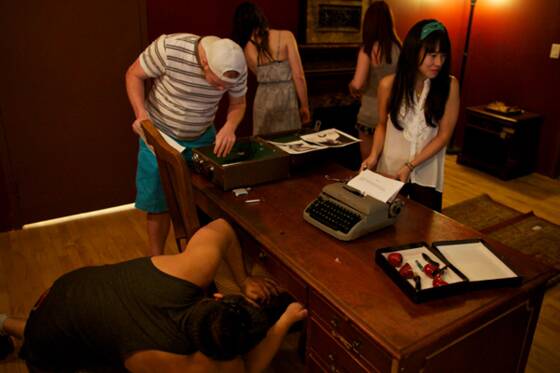 Document 14 Les règles du jeu Documentaire de Claudine Bories et Patrice Chagnard, 2015, https://www.francetvinfo.fr/culture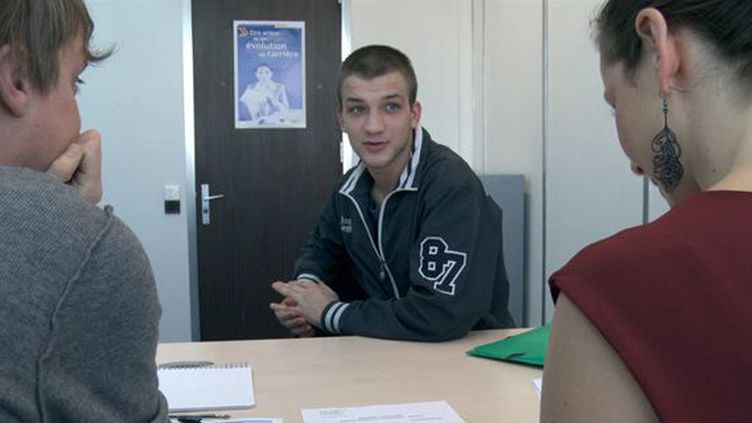 Document 15 Extrait Stupeur et tremblements, Amélie Nothomb, Livre de Poche, 2001 Embauchée par la compagnie Yumimoto, Amélie espère bien pouvoir faire ses preuves dans ce pays qui la fascine tant depuis qu'elle y a séjourné enfant. Dans cette société, soumise aux règles, elle subit les humiliations et les vexations. Amélie pensait être traductrice, elle sera tour à tour postière, tourneuse de calendrier… Tout en s’inventant des jeux.Je décidai, sans demander l'avis de personne, de distribuer le courrier. Il s'agissait de pousser un énorme chariot métallique à travers les nombreux bureaux géants et de donner à chacun ses lettres. Ce travail me convenait à merveille. D'abord, il utilisait ma compétence linguistique, puisque la plupart des adresses étaient libellées en idéogrammes, quand monsieur Saito était très loin de moi, je ne cachais pas que je connaissais le nippon. Ensuite, je découvrais que je n'avais pas étudié par cœur la liste Yumimoto pour rien : je pouvais non seulement identifier les moindres des employés, mais aussi profiter de ma tâche pour, le cas échéant, leur souhaiter un excellent anniversaire, à eux ou à leur épouse ou progéniture. Avec un sourire et une courbette, je disais : "Voici votre courrier, monsieur Shiranai. Un bon anniversaire à votre petit Yoshiro, qui a trois ans aujourd'hui." Ce qui me valait à chaque fois un regard stupéfait. Cet emploi me prenait d'autant plus de temps qu'il me fallait circuler à travers la compagnie entière, qui s'étalait sur deux étages. Avec mon chariot, qui me donnait une contenance agréable, je ne cessais d'emprunter l'ascenseur. J'aimais cela car juste à côté, à l'endroit où je l'attendais, il y avait une immense baie vitrée. Je jouais alors à c e que j'appelais "me jeter dans la vue". Je collais mon nez à la fenêtre et me laissais tomber mentalement. La ville était si loin en dessous de moi : avant que je ne m'écrase sur le sol, il m'était loisible de regarder tant de choses. J'avais trouvé ma vocation. Mon esprit s'épanouissait dans ce travail simple, utile, humain et propice à la contemplation. J'aurais aimé faire cela toute ma vie. Monsieur Saito me manda à son bureau. J'eus droit à un savon mérité : je m'étais rendue coupable du grave crime d'initiative. Je m'étais attribué une fonction sans demander la permission de mes supérieurs directs. En plus, le véritable postier de l'entreprise, qui arrivait l'après-midi, était au bord de la crise de nerfs, car il se croyait sur le point d'être licencié. - Voler son travail à quelqu'un est une très mauvaise action, me dit avec raison monsieur Saito. J'étais désolée de voir s'interrompre si vite une carrière prometteuse. En outre, se posait à nouveau le problème de mon activité. J'eus une idée qui parut lumineuse à ma naïveté : au cours de mes déambulations à travers l'entreprise, j'avais remarqué que chaque bureau comportait de nombreux calendriers qui n'étaient presque jamais à jour, soit que le petit cadre rouge et mobile n'eût pas été avancé à la bonne date, soit que la page du mois n'eût pas été tournée. Cette fois, je n'oubliai pas de demander la permission : - Puis-je mettre les calendriers à jour, monsieur Saito ? Il me répondit oui sans y prendre garde. Je considérai que j'avais un métier. Le matin, je passais dans chaque bureau et je déplaçais le petit cadre rouge jusqu'à la date idoine. J'avais un poste : j’étais avanceuse-tourneuse de calendriers. Peu à peu, les membres de Yumimoto s'aperçurent de mon manège. Ils en conçurent une hilarité grandissante. On me demandait : - Ça va ? Vous ne vous fatiguez pas trop à cet épuisant exercice ? Je répondais en souriant : - C'est terrible. Je prends des vitamines. J'aimais mon labeur. Il avait l'inconvénient d'occuper trop peu de temps, mais il me permettait d'emprunter l'ascenseur et donc de me jeter dans la vue. En plus, il divertissait mon public. A cet égard, le sommet fut atteint quand on passa du mois de février au mois de mars. Avancer le cadre rouge ne suffisait pas ce jour-là : il me fallait tourner, voire arracher la page de février. Les employés des divers bureaux m'accueillirent comme on accueille un sportif. J'assassinais les mois de février avec de grands gestes de samouraï, mimant une lutte sans merci contre la photo géante du mont Fuji enneigé qui illustrait cette période dans le calendrier Yumimoto. Puis je quittais les lieux du combat, l'air épuisé, avec des fiertés sobres de guerrier victorieux, sous les banzaï des commentateurs enchantés. La rumeur de ma gloire atteignit les oreilles de monsieur Saito. Je m'attendais à recevoir un savon magistral pour avoir fait le pitre. Aussi avais-je préparé ma défense : - Vous m'aviez autorisée à mettre à jour les calendriers, commençai-je avant même d'avoir essuyé ses fureurs. Il me répondit sans aucune colère, sur le ton de simple mécontentement qui lui était habituel : - Oui. Vous pouvez continuer. Mais ne vous donnez plus en spectacle : vous déconcentrez les employés.Doc 16 Esclave du Travail, le jeu mobile qui ne chôme pas, https://www.tryagame.fr/guide-esclave-du-travail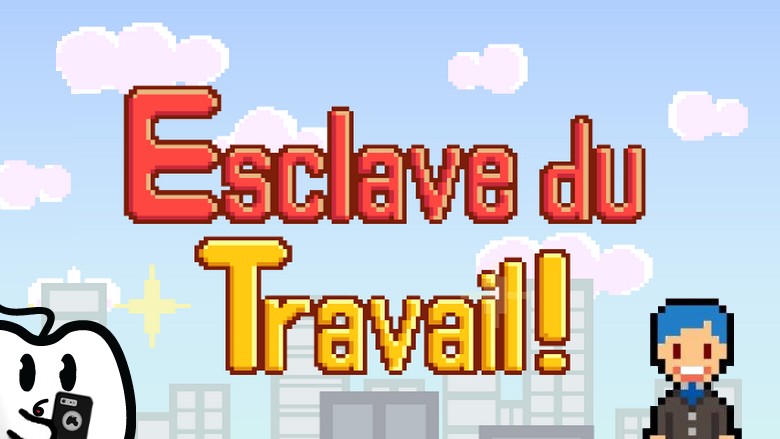 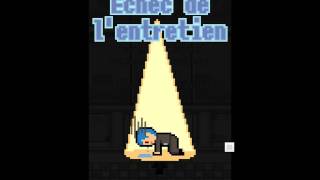 Document 17 Jeu des erreurs, UCCIANI DESSINS https://www.ucciani-dessins.com/securite-dans-les-bureaux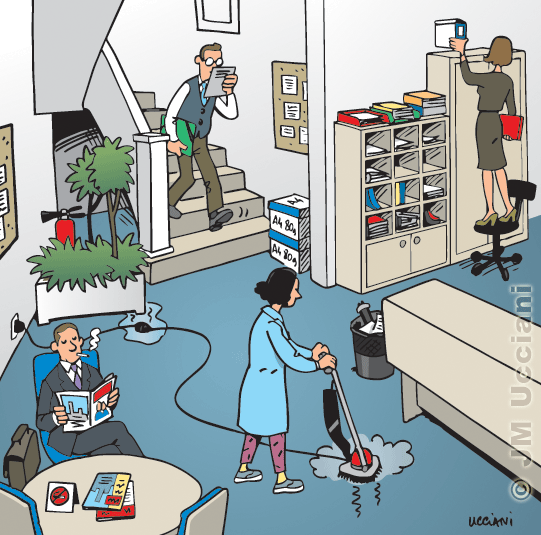 Site et banque d'images pour la communication d'entreprise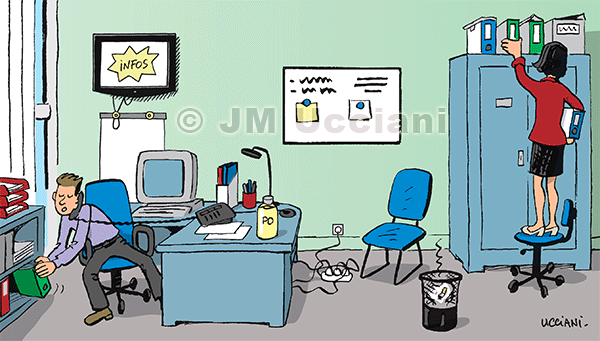 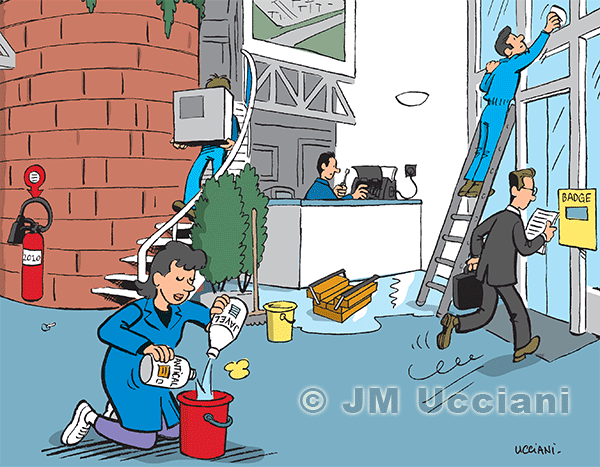 Document 18 : Guerre et jeu vidéo, extrait de "Les Mondes du Jeu" d'Edward Ross (c) 2020 Éditions çà et là. (avec l’aimable autorisation de l’éditeur)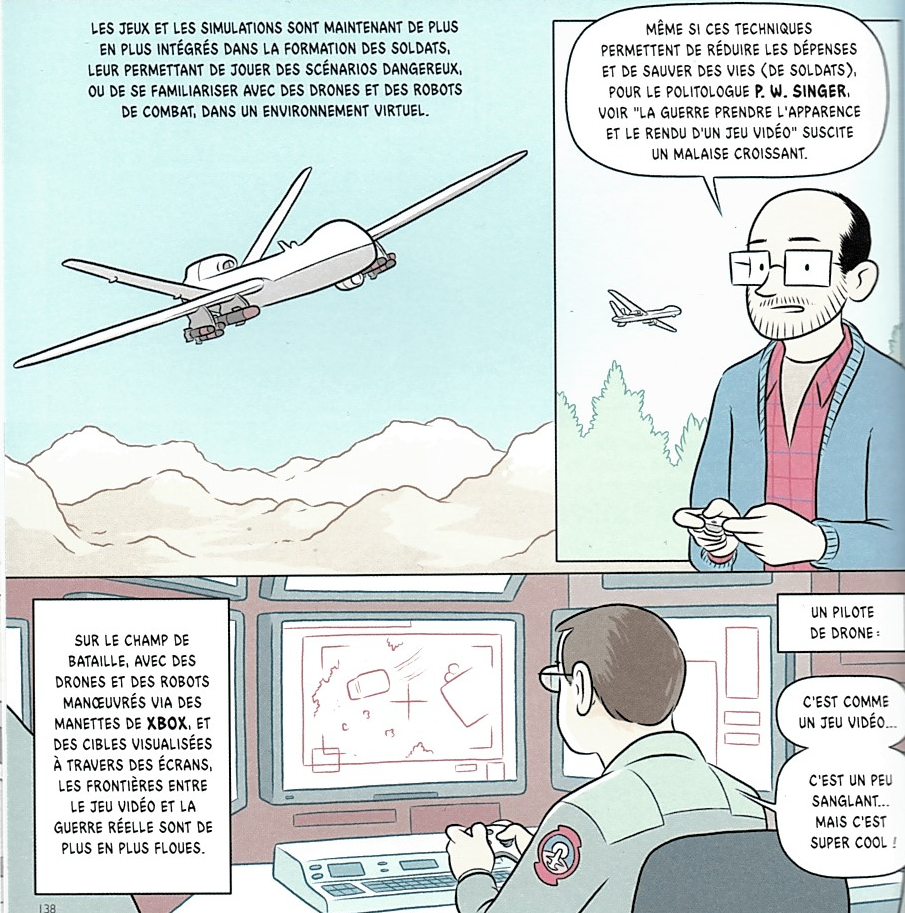 A la page suivante, l’auteur montre également comment le jeu vidéo est utilisé à des fins de recrutement par l’armée américaine, et la page précédente évoque le kriegspiel, jeu inventé dans la prusse du dix-neuvième siècle où le champ de bataille est symbolisé par un plateau et les troupes par des figurines. Aux pages 84 et 85, il est question du jeu simcity, et de son utilisation dans le domaine de l’urbanisme, pour le meilleur et pour le pire…PROPOSITIONS COMPLEMENTAIRESVoir le document « Préparer les compétences d’écriture » dans ce même dossier sur le site académique. Des supports sont cités dans les « modèles » d’écrits argumentatifs proposés. Ci-dessous, une proposition d’exploitation de l’extrait de Requiem pour un joueur : la remise en ordre du texte qui est chronologique permet de mettre en évidence l’installation progressive de l’obsession du jeu, et peut être complétée par une lecture analytique de l’extrait C (axes possibles : le champ lexical de l’ennui contre celui de l’ivresse, la présentation d’internet comme une puissance « surnaturelle » ouvrant sur un autre monde, avec notamment l’effet invocatoire des phrases nominales…)Séance … : Jouer au bureauDans cet extrait situé au début du roman Requiem pour un joueur, d’Erwan Le Bihan, le narrateur, Richard, travaille dans le service des ressources humaines d’une grande entreprise, à Paris. Le texte raconte l’une de ses journées de travail. Complétez le tableau en remettant les paragraphes dans l’ordre (la scène est racontée en suivant la chronologie), puis donnez un titre à chaque paragraphe :Extrait A : Je me remets au travail mais ne réussis pas à me concentrer longtemps. Je ne risque rien puisque mon pari sera remboursé en cas de perte. Je fais un dépôt de trente euros sur le site qui se targue d’être le N° 1 des sites de jeux. Je mise sur la victoire d’une équipe de football roumaine, a priori favorite. Je peux regarder le match en direct. Sur l’écran, une petite fenêtre en haut à droite, je suis l’évolution du score en Roumanie, un pays que je ne connais pas, dans un stade où je ne mettrai jamais les pieds. Et tout va pour le mieux. L’équipe favorite remporte le match. J’empoche quarante-cinq euros, ma mise initiale plus quinze de gain. Extrait B : J’ai du mal à me concentrer. Le tableau s’étale devant moi depuis une dizaine de minutes. Je n’ai pas rédigé une seule ligne d’analyse. Ce matin, les chiffres ne m’inspirent pas, une série de signes avec laquelle je ne me trouve aucune affinité. J’ouvre Google pour retourner sur le site de résultats sportifs découvert la veille. Des bannières publicitaires, sur la page d’accueil, m’intriguent. Extrait C : Je marche vers mon domicile dans un état second, grisé. La journée est passée à toute vitesse. Je n’ai pas senti l’ennui me gagner comme chaque jour après le déjeuner. Je n’ai pas non plus ressenti cette langueur vers dix-sept heures, répétitions, balbutiements et vertige. L’excitation provoquée par le jeu m’a électrisé. Le trajet du retour, ces bousculades dans les couloirs, ces mines renfrognées des heures de pointe, ne m’ont pas pesé autant qu’à l’ordinaire. Une ivresse aussi, dont je ne prends que lentement la mesure. J’ai bien sûr entendu parler des puissances d’internet, des rapports à l’ubiquité. Mais je ne les avais jamais éprouvées, ressenties aussi intimement. Cette après-midi, j’étais au bureau et ailleurs, au seuil d’un entre-monde. Dans le courant d’une vie parallèle où l’espace et le temps auraient changé de nature. Où la longue ligne droite effilée se serait densifiée par endroits. Une excroissance qui me donne le sentiment d’une dimension supplémentaire. La découverte d’une porte dérobée vers un horizon qui s’étire au-delà des cloisons modulables où vient buter quotidiennement mon regard.Extrait D : Je mise à nouveau, toute la somme. Cette fois en choisissant un pari combiné. Ce qui permet de multiplier les cotes et les gains potentiels. Mais aussi les risques de perdre. Si les résultats des trois matchs sur lesquels je viens de parier correspondent à mon pronostic, la mise sera multipliée par chacune des cotes. Mais il suffit qu’un des résultats s’avère différent du pronostic pour tout perdre. Je gagne cent quatre-vingts euros. Avant de quitter le bureau, je place tout ce que j’ai gagné sur un nouveau pari combiné. Sur le trajet du retour, je suis l’évolution des résultats à l’aide d’une application que je viens de télécharger. En sortant du métro, un match se termine. Le résultat ne correspond pas au pronostic. Je perds ce que j’avais gagné plus ma mise de trente euros.Extrait E : Un peu avant neuf heures, je me mets au travail, m’attelle au dossier « synthèse des entretiens annuels ». Il me reste un peu plus d’une semaine avant la dead line. Mais je serai, d’ici là, contraint d’assister à des réunions interminables, prévues de longue date. J’imprime le tableau des corrélations où s’affiche la photographie du moral des salariés, résultats des entretiens annuels bientôt projetés sur un graphique, sorte d’étalon du climat social qui règne dans chacune des régions où se ramifie notre réseau d’agences. C’est le document qui suscite, entre tous, l’intérêt des directeurs régionaux mais aussi d’une grande partie des cadres et des employés. Les commentaires fusent lors de la convention annuelle, l’occasion trop belle de railler les collègues de la région d’à côté, de se laisser aller à quelques saillies de racisme ordinaire. Il faut donc en vérifier les données avec soin afin que les diagrammes ne soient pas sujets à caution. La concurrence entre les directions régionales est féroce. Elles constituent un tremplin idéal pour les postes de la direction générale. Extrait F : Je passe les heures suivantes à explorer les sites des annonceurs de ces pages de résultats sportifs. Je suis routé vers des sites de jeux, plus précisément de paris. Une offre d’une profusion hallucinante. Au fil de mes pérégrinations, je découvre que je peux miser sur l’évolution minute par minute du CAC 40, mais aussi sur un match de badminton ou de cricket à l’autre bout du monde. Ou sur le nombre de buts que marquera une équipe de football entre la quinzième et la trentième minute du match qui se jouera ce soir. Je peux parier sur le nom des buteurs mais aussi sur le fait qu’un joueur sera averti d’un carton jaune. Et sur la quantité finale de points d’un match de basket-ball, plus ou moins cent vingt points. Le champ semble infini. Ouvrir un compte sur un de ces sites est simplissime. Des bonus assurent le remboursement de la première mise en cas d’échec.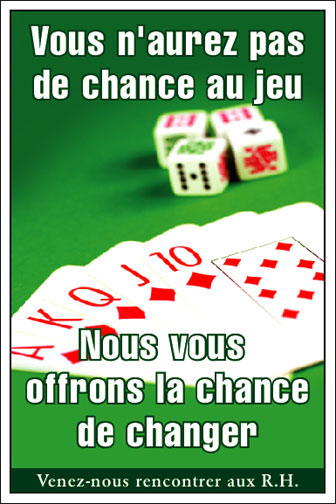 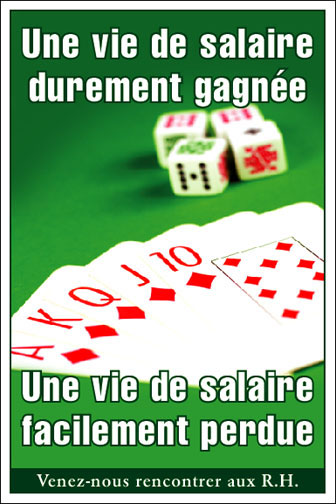 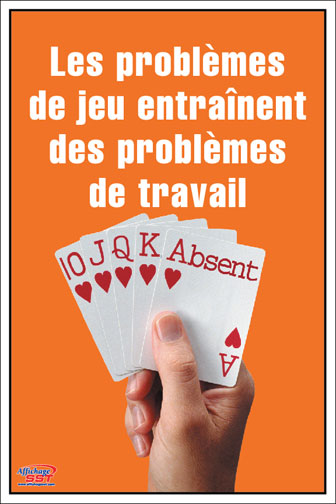 123456